Top of Form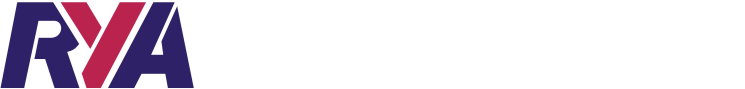 Accident and Incident Reporting FormThe RYA requires that an accident or incident is reported to the RYA if it involves an RYA organised event or an RYA Recognised Training Centre but reports from clubs and individuals are also welcomed. The information gathered through our accident and incident investigation process allows us to gain a clearer understanding of the nature of trends in accidents and to provide better advice and guidance to boaters to assist in reducing the likelihood of further accidents. We appreciate any information that helps us in our efforts to ensure boating remains a safe and enjoyable pastime.Date of incident required , Date of incident is required.Date of incident is required.Time of incident required , Time of incident is required.Time of incident is required.Type of incident required , Type of incident is required.Type of incident is required.Please indicate the type of incident, e.g. dismasting, MOB, head injuryLocation of incident required , Location of incident is required.Location of incident is required.Type of vessel required , DinghyMotorboatNarrow boatPWC RIBWindsurfYachtType of activity required , Type of activity is required.Canal/river cruisingYacht cruisingYacht racingWindsurfingMotor boatingDinghy cruisingDinghy racingClub trainingSquad trainingClub racingClass association trainingBYS recognised class association trainingType of activity is required.Did the incident take place at an RYA organised event? required , Did the incident take place at an RYA organised event? is required.YesNoDid the incident take place at an RYA organised event? is required.If yes, please provide the name of the event required , Did the incident involve an RYA Recognised Training Centre? required , Did the incident involve an RYA Recognised Training Centre? is required.YesNoDid the incident involve an RYA Recognised Training Centre? is required.If yes, please provide the name of the training centre required , If yes, please provide the name of the training centre is required.If yes, please provide the name of the training centre is required.Did the incident involve an RYA affiliated club? required , Did the incident involve an RYA affiliated club? is required.YesNoDid the incident involve an RYA affiliated club? is required.If yes, please provide the name of the club required , How many people were involved in the incident? required , How many people were involved in the incident? is required.12345How many people were involved in the incident? is required.Were there any casualties? required , Were there any casualties? is required.YesNoWere there any casualties? is required.Brief description of the incident and any casualties required , Brief description of the incident and any casualties is required.Brief description of the incident and any casualties is required.Please describe the incident and the nature of any injuries sustainedBrief description of any actions taken required , RYA department to which this incident relates required , If relevant, please indicate to which RYA department this incident relates, e.g. Sport Development, Racing, TrainingContact details of person making reportName required , Email required , Phone required , Your personal data will be processed in line with the RYA Privacy Policy www.rya.org.uk/go/privacy and you can opt-out at any time by contacting dpo@rya.org.uk.SubmitBottom of Form: